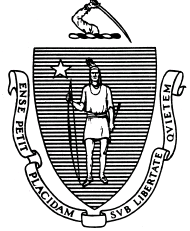 	Massachusetts Department of Housing and Community Development	Division of Housing Stabilization				To:	DHCD Field StaffFrom:	Alvina Brevard, DirectorDate:	January 20, 2022RE:	Housing Stabilization Notice 2022-01, Implementation of Increase in the Federal Poverty Guidelines effective January 12, 2022.Effective January 12, 2022, the new Federal Poverty Guidelines (FPG) have been implemented and will be used to determine eligibility for Emergency Assistance (EA). The EA income standard for initial eligibility is 115 % of the FPG, the continuing eligibility standard for remaining in EA is 200% of FPG. This change has been programmed into ASIST. Below is the chart to use when determining eligibility.This notice supersedes all prior guidance issued by the Division of Housing Stabilization in regard to maximum income limits for receipt of Emergency Assistance benefits based on then current Federal Poverty Guidelines.Family Size115% of FPG EA Monthly IncomeEligibility Standard200% of FPG EA Monthly IncomeEligibility Standard1$1,302$2,2652$1,775$3,0523$2,207$3,8384$2,659$4,6255$3,112$5,4126$3,564$6,1987$4,016$6,9858$4,469$7,772Per Additional Person$452$787